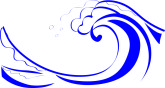 		      Pacific Beach Planning Group                                                  www.pbplanning.org             Wednesday, May 10, 2023: 6:30 PMMeeting at PB Taylor Library - Community Room4275 Cass Street, San Diego CA 92109AGENDA Item 1 - 6:30		Call to Order, Quorum CountItem 2  		Non-Agenda Public Comments 		Issues not on the Agenda and within the jurisdiction of PBPG.Item 3 		Current Agenda - Modifications and ApprovalItem 4		April 12, 2023 Minutes - Modifications and ApprovalItem 5 – 6:40   PBPG Chair’s Report 		De Anza Subcommittee of City Parks and Rec Board Item 6 – 6:45	Elections Subcommittee (Action Items)  		Steve Pruett and Jason Legros, presidingItem 7 – 7:00	Development Project Reviews (Action Items)			Subcommittee Chair John Terell#1055227 – 4944 Cass Street Dish Wireless AntennasApplicant: Dexter JonesDescription:  Process 4 Conditional Use Permit to install telecom antennas and RRUs in an equipment area behind FRP screens on the roof of the existing Pacific Towers building.  #1078043 – 4944 Cass Street AT&T Wireless AntennasApplicant: Harold Thomas Jr. and Justin Causey Description:  Process 4 Conditional Use Permit to install telecom antennas and RRUs on the roof of the existing Pacific Towers building.Item 8 – 7:15	Streets & Sidewalks Subcommittee (Informational) 	Chair RJ Kunysz Item 9 – 7:30	Short Term Vacation Rentals Update (Informational)		Ian RichardsonItem 10 – 7:50 PB Parking Meter Boundary Zone (Action Item)Krystal Ayla, Program Manager, Curb and Parking, CitySDItem 11 – 8:00 Community Planners Committee (CPC) Report (Informational)CPC Representative Scott Chipman will review recent CPC actions. Item 12– 8:10	Government Representatives’ Reports  		Vicki Joes for Councilmenber LaCava; 		Emily Piatanesi for Mayor Gloria; 		Rachel Beck for Supervisor Lawson-Remer; 		Mariah Kallhoff for Assemblymember Boerner; 		Aurora Livingston for State Senator Blakespear; 		Cole Reed for State Senator AtkinsItem 11 – 8:30 AdjournmentUpcoming Meetings:  May 22, 2023 (6:00 pm) - Streets & Sidewalks Subcommittee   June 8, 2023 (Noon) - Development Review Subcommittee   June 14, 2023 (6:30 pm) - Full PBPG General MeetingAll meetings will be held in the Community Room of the PB LibraryNOTE ON PUBLIC COMMENT:  Members of the public who wish to comment on an item (agenda or non-agenda) are requested but not required to notify the Chair at Bothwellm@icloud.com prior to the meeting.  Comments may be subject to time limitations. If a Sign Language Interpreter is required, please contact Hyejin Lee at HLee@sandiego.gov at least (3) three workdays prior to the meeting date to insure availability. Times assigned for each item are approximate. The order of agenda items may be modified at the beginning of the meeting.  Thank you for your courtesy. 